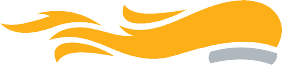 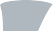 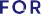 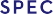 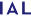 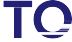 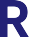 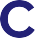 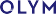 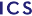 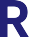 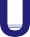 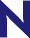 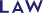 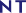 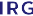 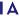 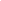 TO:	Torch Run ParticipantsFROM:	Ellen Head, Sr. Director of Development & LETR Specialist RE:	2022 LETR Max Everton Hall of Fame AwardTHE LAW ENFORCEMENT TORCH RUN MAX EVERTON HALL OF FAME AWARDAttached is a fact sheet and nomination form for the Virginia Law Enforcement Torch Run Max Everton Hall of Fame Award.Since 2002, members of the Virginia law enforcement community have been inducted to the Virginia Law Enforcement Torch Run Hall of Fame in recognition of their outstanding service to the growth and development of the Virginia Torch Run program and the national and international Torch Run movement.  This is an excellent opportunity for recognition, and we encourage you to nominate an individual who has been an exceptional asset to our Torch Run program and the larger Torch Run community.Whereas the Kenny Fields Award is intended to recognize the “Unsung Hero” of the Torch Run world, the Max Everton Hall of Fame recognizes people who have demonstrated a sustained and significant contribution to the Torch Run and Special Olympics at the local, national and international levels much like its namesake, SOVA athlete, Max Everton.  The Max Everton Hall of Fame is the most prestigious award given in the Virginia Torch Run community.Please submit the attached nomination no later than April 15, 2022 to:Ellen Headehead@specialolympicsva.orgVirginia Law Enforcement Torch Run for Special OlympicsHall of Fame AwardFact SheetPURPOSE:  The Virginia Torch Run Hall of Fame was created to recognize outstanding individuals who have significantly contributed to the statewide success of the Law Enforcement Torch Run for Special Olympics Virginia.SELECTION:  Nominations may be submitted by an individual, a department, a Special Olympics athlete, or a Special Olympics employee. All nominations should be submitted on the nomination form that is provided in this packet.   The form should be filled out in its entirety.  Incomplete nomination forms will deem the candidate immediately disqualified, and will thus be removed from consideration.There may be up to two (2) inductees per year, to provide for the growing number of quality nominees. The decision (as to whether one or two inductees) will be determined by the Awards Committee.CRITERIA:  The nominee must have several active years of involvement with the Law Enforcement Torch Run, and must demonstrate a sustained and significant contribution to the achievement of the goals of the Torch Run, with outstanding achievement in program development, organization and fundraising success.  PROCESS:  Completed nomination forms must be emailed no later than October 15, 2021 to Ellen Head at:ehead@specialolympicsva.orgAll nominations are then sent to the Virginia Torch Run Awards Committee, a panel consisting of four members and a committee Chair, all of which are members of the Torch Run Executive Council, and all of whom have been appointed by the Executive Council Director.  Additionally, a Torch Run Liaison to Special Olympics Virginia will be included in the meetings as an advisor, with a non-voting role.  The Awards Committee will reserve the right to transfer nominations between award considerations, should the Committee feel the candidate is more qualified for the other honor.Nominees that are not selected will remain in consideration for one (1) years, and will be considered automatically for this time period, unless inducted. Supportive nominee information may be supplied each year. At the end of one (1) years, nominees’ files will be removed unless re-nominated.All nominations will be kept confidential, with recipients being announced at a TBD event this fall.Date: 	Law Enforcement Torch Run for Special Olympics Max Everton Hall of Fame AwardNomination FormPlease Include Photo of CandidateYour Name:____________________________________________________________________Day Phone: ____________________________ Fax:   ____________________________	Agency:_________________________________________________________________________Address: ____________________________ City:______________________ Zip :_____________E-mail: ___________________________________________________________________________________Involvement with Torch Run:__________________________________________________________________________________________________________________________________________________________________________________________________________________________________________________________________________________________________________________________________________________________________________________________________________________________________________________________________________________________________________________________________________________________________Nominee InformationName:____________________________________________________________________	Day Phone: ____________________________ Fax:   ____________________________			Agency:____________________________________________________________________	Address: ____________________________ City:______________________Zip :______		E-mail: ____________________________________________________________________	Previous Kenny Fields Unsung Hero Award Recipient?  Yes ______  No______ If so, what year__________How many years has the nominee been involved with the Torch Run? _________________In the below sections, please list the nominee’s involvement with the Torch Run. Be specific and highlight activities, contributions, accomplishments, length of service, sponsors acquired, etc. Virginia State Torch Run Activities /Involvement: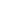 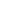 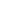 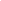 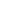 International Involvement: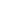 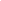 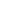 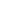 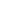 What impact has this person had on furthering the mission of the Torch Run?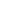 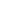 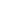 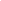 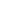 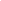 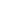 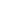 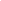 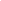 Please list any other information you believe the selection committee should know about the nominee.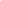 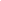 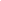 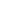 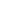 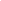 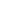 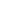 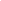 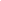 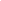 Please use additional sheets as necessary